Odgałęźnik z uszczelnieniem pierścieniem tocznym 45° ABZ 150-150Opakowanie jednostkowe: 1 sztukaAsortyment: K
Numer artykułu: 0055.0397Producent: MAICO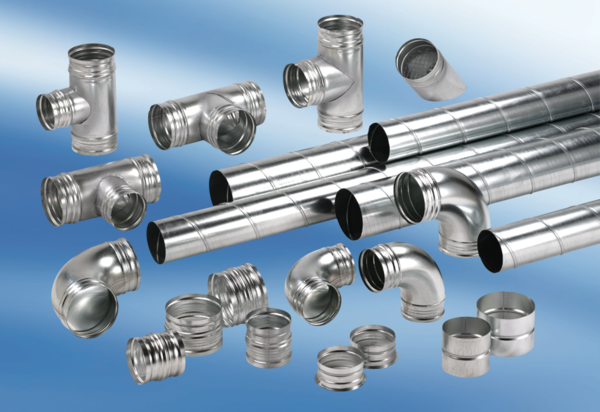 